РОССИЙСКАЯ ФЕДЕРАЦИЯКАЛУЖСКАЯ ОБЛАСТЬ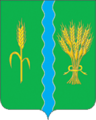 АДМИНИСТРАЦИЯМУНИЦИПАЛЬНОГО РАЙОНА «БАБЫНИНСКИЙ РАЙОН»ПОСТАНОВЛЕНИЕО проведении общественных обсуждений материалов, обосновывающих лимиты и квоты добычи охотничьих ресурсов в сезоне охоты 2023-2024 годов охотничьего хозяйства Бабынинского РО КООООиР Российской Ассоциации общественных объединений охотников и рыболовов «Росохотрыболовсоюз» и общедоступных охотничьих угодий, расположенных на территории Бабынинского района Калужской области и подлежащих государственной экологической экспертизеВ соответствии с пунктом 1 статьи 9 Федерального закона от 23.11.1995 г. № 174-ФЗ «Об экологической экспертизе», ст.28 Федерального закона № 131-ФЗ от 06.10.2003 «Об общих принципах организации местного самоуправления в Российской Федерации», Уставом МР «Бабынинский район»,ПОСТАНОВЛЯЕТ:Провести общественные обсуждения в форме общественных слушаний материалов, обосновывающих лимиты и квоты добычи охотничьих ресурсов в сезоне охоты 2023-2024 годов охотничьего хозяйства Бабынинского РО КООООиР Российской Ассоциации общественных объединений охотников и рыболовов «Росохотрыболовсоюз» и общедоступных охотничьих угодий, расположенных на территории Бабынинского района Калужской области и подлежащих государственной экологической экспертизе.Дата и время проведения общественных обсуждений: 22.06.2023 г. в 15-00.Место проведения общественных обсуждений: зал заседаний администрации МР «Бабынинский район» (п.Бабынино, ул.Новая, д.4).Форма представления замечаний и предложений: замечания и предложения принимаются в письменном виде со дня размещения материалов для общественности и в течение 10 календарных дней после окончания срока общественных обсуждений. Место приема замечаний и предложений: п.Бабынино, ул.Новая, д.4, кабинет 25 (время работы пн. – пт. 08.00 – 16.12, обед 13.00-14.00), тел 8(48448)2-10-24, эл. почта yudina_dv@adm.kaluga.ru.Назначить ответственным лицом за проведение общественных обсуждений в форме общественных слушаний и взаимодействие с Министерством природных ресурсов и экологии ведущего специалиста по вопросам природопользования и охраны окружающей среды отдела строительства и архитектуры администрации МР «Бабынинский район» Юдину Дарью Вадимовну.Контроль за исполнением данного Постановления возложить на заместителя главы администрации МР «Бабынинский район» А.Е. Лобанова.Настоящее Постановление вступает в силу со дня его официального опубликования и подлежит размещению в районной газете «Бабынинский вестник».Глава администрации                                                                                   В.В. Яничев«24»  мая  2023 г.№ 326      